Муниципальное образование «Джидинский район»Муниципальное бюджетное общеобразовательное учреждение"Енхорская средняя общеобразовательная школа"_____________________________________________________________________671926, Республика Бурятия, Джидинский район, с. Енхор, ул. Ленина, 12Тел.: 8(30134) 41-0-10; е-mail: school.enchor@mail.ru График консультаций на 2022-2023 учебный год.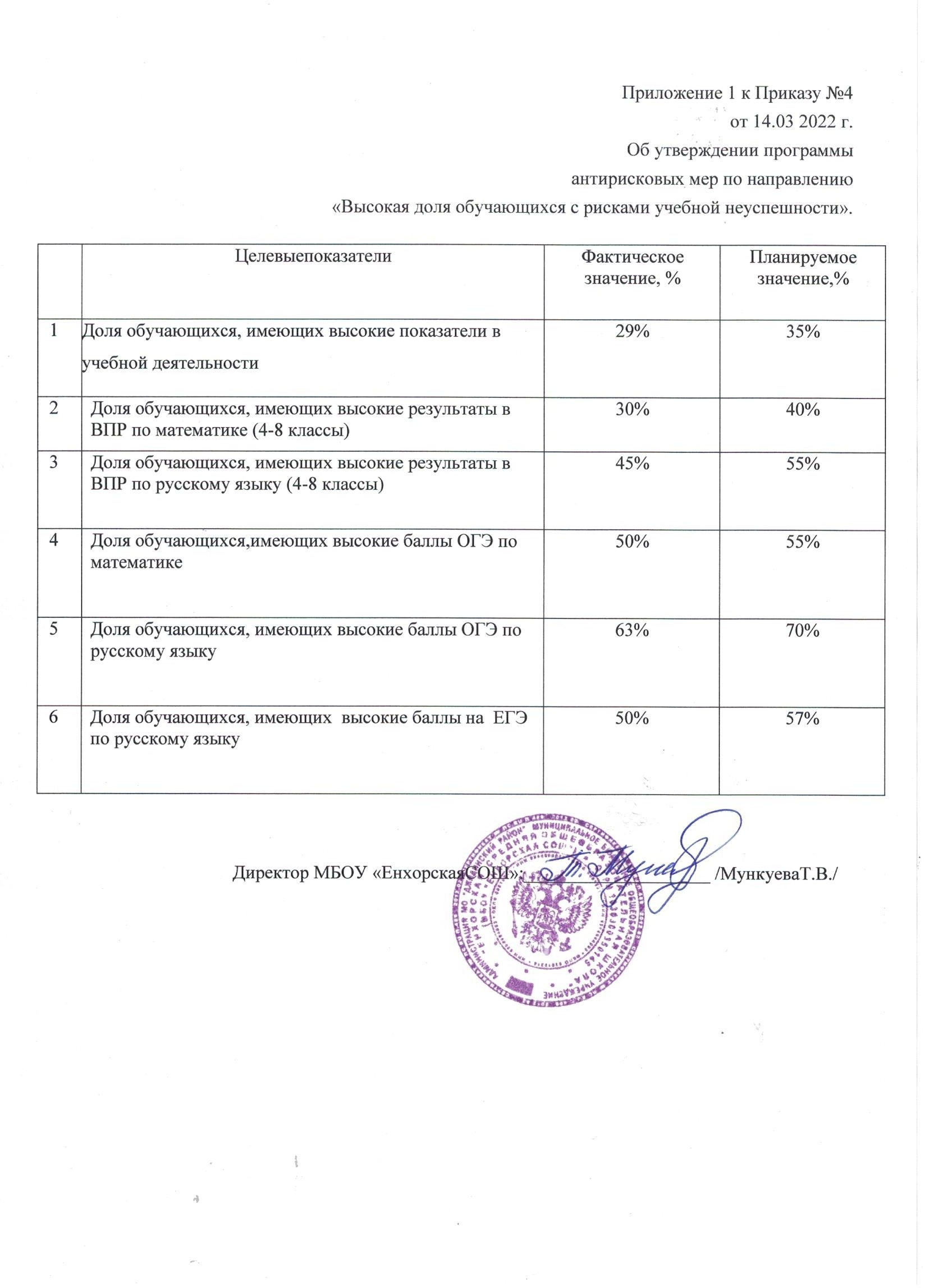 №Предметдень неделиклассвремяучитель1.Математикавторник916.00Намдакова Н.Д.1.Математикавторник1117.00Намдакова Н.Д.2.Русский языкпонедельник916.00Бадмажапова О.Д.2.Русский языкпонедельник1117.00Бадмажапова О.Д.3.Историясреда916.00Мункуева Т.В.3.Историясреда1117.00Мункуева Т.В.4.Биологиясреда916.00Чойнзонова Т.М.4.Биологиясреда1117.00Чойнзонова Т.М.5.Обществознаниечетверг916.00Мункуева Т.В.5.Обществознаниечетверг1117.00Мункуева Т.В.6.Географияпятница916.00Чойнзонова Т.М.6.Географияпятница1117.00Чойнзонова Т.М.7.Химиячетверг916.00Чойнзонова Т.М.7.Химиячетверг1117.00Чойнзонова Т.М.